Weekly Reading Log 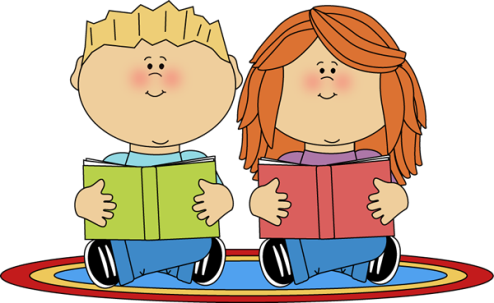 Directions:  Read a total of 80 minutes for the week.Logs due every FridayName___________________________________Week_____________________________Parent Signature:___________________________Day of the WeekTitleMinutesWeekendMondayTuesdayWednesdayThursday